中華民國工商協進會 第334場工商講座智慧紡織品創新趨勢與台灣企業全球佈局的啟示70年代紡織品占我國三分之一的總出口，是最大的外銷產業，後因勞工成本上升及環保限制趨嚴等因素，紡織業逐漸外移，一度被視為沒有前途的夕陽產業。但歷經業者多年努力，推動優化製程減少汙染，以符合綠色生產浪潮，並且研發出更多新產品態樣，成功在運動、醫療等領域推出解決方案，逐步提升紡織產業價值與能量，成為傳統產業轉型的成功案例，是台灣的驕傲。台灣紡織業的上、中、下游的布局完整，同時在全球各地深耕發展，成為紡織供應鏈中的關鍵角色，亦為世界知名服飾品牌重要的合作夥伴，例如世足賽的球衣布料幾乎都是台灣製造，台灣機能性紡織品出口占全球機能性紡織品七成，足見台灣紡織業推陳出新的堅強實力。南緯實業股份有限公司是我國紡織業先驅，自1978年創立以來陸續在亞、美、非、大洋洲等地布局，並朝向智慧紡織邁進，創造更高附加價值。本會特別邀請南緯公司林瑞岳董事長蒞臨演講，分享對智慧紡織未來創新趨勢的看法，以及在全球不同地區布局營運的實務經驗，對我國企業在面臨全球供應鏈重組的浪潮下，特別具有啟發作用，機會難得，歡迎踴躍報名參加。時間：112年9月26日(星期二) 14：00~16：00地點：台北國際會議中心201BC會議室(台北市信義路5段1號)報  名  表 備註：本場講座免收費用，有意參加者請於9月22日(星期五)前填妥本報名表，傳真至02-2707-0977；也可直接點擊網址https://www.cnaic.org/news/a72626 或掃描QR-code 至活動頁面，線上完成報名。有疑問可撥02-2707-0111，轉分機140國內業務處高長逸專員詢問。(若舉辦當日遇天然災害停止上班上課，本活動將停止舉辦)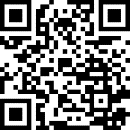 時間內容主持人/主講人14:00～14:10主辦單位致詞中華民國工商協進會       朱  曦秘書長14:10～15:40智慧紡織品創新趨勢與台灣企業全球佈局的啟示南緯實業股份有限公司     林瑞岳董事長                           15:40～16:00Q ＆ A 雙向交流中華民國工商協進會       朱  曦秘書長南緯實業股份有限公司     林瑞岳董事長公司名稱：公司名稱：地址：地址：姓 名職 稱聯絡電話E-mail